Бюджет для граждан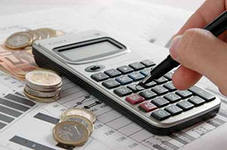 По отчету об исполнении бюджета городского округа ЗАТО Свободныйза 1 квартал 2016 годаИсполнение бюджета – процесс сбора и учета доходов и осуществление расходов на основе сводной бюджетной росписи и кассового плана.Исполнение бюджета – это этап бюджетного процесса, который начинается с момента утверждения решения о бюджете законодательным (представительным) органом муниципального образования и продолжается в течение финансового года. Можно выделить следующие этапы этого процесса: - исполнение бюджета по доходам,задача участников бюджетного процесса заключается в обеспечении полного и своевременного поступления в бюджет налогов, сборов, доходов от использования имущества и других обязательных платежей, в соответствии с утвержденным планом мобилизации доходов. - исполнение по расходам, которое означает последовательное финансирование мероприятий, предусмотренных решением о бюджете, в пределах утвержденных сумм с целью исполнения принятых муниципальным образованием расходных обязательств. - составление и утверждение отчета об исполнении бюджета является важной формой контроля над исполнением бюджета.Отчет об исполнении бюджета составляется по всем основным показателям доходов и расходов в установленном порядке с необходимым анализом исполнения доходов и расходования средств.Годовой отчет об исполнении бюджета предоставляется в Думу городского округа ЗАТО Свободный. По результатам рассмотрения отчета об исполнении бюджета Дума городского округа ЗАТО Свободный принимает решение об его утверждении либо отклонении.Основные характеристики бюджета городского округа ЗАТО Свободный за 1 квартал 2016 годаОсновные параметры исполнения бюджета городского округа ЗАТО Свободный за 1 квартал 2016 годаДоходы в расчете на одного человека – 9 445,8 рублейРасходы в расчете на одного человека – 10 545,7 рублейДоходы бюджета городского округа ЗАТО СвободныйДоходы бюджета городского округа ЗАТО Свободный образуются за счет налоговых и неналоговых доходов, а также за счет безвозмездных поступлений.Структура доходов бюджета городского округа ЗАТО Свободный за 1 квартал 2016 годаВсего поступило доходов 80 289,4 тыс. руб.Структура налоговых доходов бюджета городского округа ЗАТО Свободный за 1 квартал 2016 годаВсего поступило налоговых доходов 30 428,9 тыс. руб.Динамика налоговых поступлений в бюджет городского округа ЗАТО Свободный за 1 квартал 2015-2016 годовСтруктура неналоговых доходов в 1 квартале 2016 годаВсего поступило неналоговых доходов в 1 квартале 2016 года – 2 327,4 тыс. руб.Динамика неналоговых поступлений в бюджет городского округа ЗАТО Свободный за 1 квартал 2015 -2016 годовСтруктура безвозмездных поступлений в 1 квартале 2016 годаВсего поступило 47 533,1 тыс. руб.Динамика безвозмездных поступлений в бюджет городского округа ЗАТО Свободный за 1 квартал 2015-2016 годовРасходы бюджета городского округаРасходы бюджета городского округа – денежные средства, направленные на финансовое обеспечение задач и функций местного самоуправления.Функциональная структура расходов бюджета за 1 квартал 2016 годаВсего произведено расходов – 89 638,1 тыс. руб.Исполнение бюджета городского округа ЗАТО Свободный за 1 квартал 2016 года по расходамРасходы бюджета городского округа в 1 квартале 2016 года на ЖКХтыс.руб.Расходы бюджета городского округа в 1 квартале 2016 года на образованиетыс.руб.Образование городского округа ЗАТО Свободный7 муниципальных учрежденийРеализация муниципальных целевых программ в 1 квартале 2016 года  в тыс. руб.                                 Расходы по публично нормативным обязательствам в 1 квартале 2016 годатыс. руб.Источники финансирования дефицита бюджета городского округаВ процессе принятия и исполнения бюджета городского округа большое значение приобретает сбалансированность доходов и расходов. Дефицит - это превышение расходов над доходами. Профицит – это превышение доходов над расходами.Информация для контактовФинансовый отдел администрации городского округа ЗАТО СвободныйИндекс: 624790Адрес: п. Свободный, улица Майского, дом 67Телефон/факс: 8 (34345) 5-84-87Е-mail: svobodfin.vs@gmail.comВремя работы: понедельник - пятница с 08.00 до 12.00, с 13.00 до 17.00 часов.Руководитель: начальник финансового отдела администрации городского округа ЗАТО Свободный – Петрова Людмила ВасильевнаНаименованиеПлан (тыс. рублей)Факт в тысячах рублейПроцент исполненияУдельный вес, процентовДоходы - всего342 204,380 289,423,5хв том числе:-налоговые доходы139 894,530 428,921,737,9-неналоговые доходы11 820,72 327,419,72,9-безвозмездные поступления190 489,147 533,125,059,2Расходы - всего,428 890,189 638,120,9хв том числе:-администрация ГО ЗАТО Свободный417 964,587 320,220,997,4-Дума ГО ЗАТО Свободный2 513,5375,915,00,4-Контрольный орган ГО ЗАТО Свободный1 886,6482,825,60,5-Свободненская поселковая ТИК1 433,00,00,00,0-финансовый отдел администрации ГО ЗАТО Свободный5 092,41 459,228,71,7Дефицит (-), профицит(+)-86 685,8хххИсточники финансирования дефицита бюджета - всего,86 685,8ххх-изменение остатков средств бюджета86 685,8хххНаименованиеПланФактЖилищное хозяйство14 704,00,0Коммунальное хозяйство64 237,8248,1Благоустройство5 507,961,8Другие вопросы в области ЖКХ21,00,0Всего84 470,7309,9НаименованиеПланФактДошкольное образование94 459,326 230,5Общее образование125 722,033 013,1Молодежная политика и оздоровление детей5376,3269,9Другие вопросы в области образования620,0166,7Всего226 177,659 680,3№ п/пНаименование программыПланФактМуниципальная  программа "Совершенствование социально-экономической политики и эффективности муниципального управления" на 2016-2020 годы16 047,93 037,2Муниципальная  программа "Безопасный город" на 2016-2020 годы7 351,8903,0Муниципальная  программа "Развитие образования в городском округе ЗАТО Свободный " на 2016-2020 годы225 337,159 410,2Муниципальная программа "Профилактика заболеваний и формирование здорового образа жизни" на 2016 -2020 годы490,5254,0Муниципальная  программа "Развитие  культуры, спорта и молодежной политики в городском округе ЗАТО Свободный" на 2016-2020 годы27 456,113 055,7Муниципальная программа "Развитие городского хозяйства" на 2016-2020 годы95 842,9703,9Всего по муниципальным  программам372 526,377 364,0Наименование публично  нормативного обязательстваПланФактПредоставление гражданам субсидий на оплату жилого помещения и коммунальных услуг508,0341,3Осуществление государственного полномочия Свердловской области по предоставлению отдельным категориям граждан компенсации расходов на оплату жилого помещения и коммунальных услуг14 203,04 349,7Осуществление государственного полномочия Российской Федерации по предоставлению мер социальной поддержки по оплате жилого помещения и коммунальных услуг2 086,0403,7Всего16 797,05 094,7